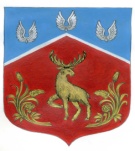 Администрация муниципального образования Громовское сельское поселение муниципального образования Приозерский муниципальный район Ленинградской областиП О С Т А Н О В Л Е Н И Е«28» октября 2021 года                                 № 328«Об утверждении реестра мест (площадок) накопления твердых коммунальных отходов, расположенных на территории МО Громовское сельское поселение» В соответствии с Федеральным законом от 06.10.2003 № 131-ФЗ «Об общих принципах организации местного самоуправления в Российской Федерации», пунктом 4 статьи 13.4 Федерального закона от 24.06.1998 № 89-ФЗ «Об отходах производства и  потребления», Правилами обустройства мест (площадок) накопления твердых коммунальных отходов и ведения их реестра, утверждённых постановлением Правительства Российской Федерации от 31.08.2018 № 1039, Уставом администрация МО Громовское сельское поселение, администрация МО Громовское сельское поселение,ПОСТАНОВЛЯЕТ:1.Утвердить реестр мест (площадок) накопления твердых коммунальных отходов, расположенных на территории МО Громовское сельское поселение согласно, приложения № 1.2. Опубликовать утвержденный реестр мест (площадок) накопления твердых коммунальных отходов, расположенных на МО Громовское сельское поселение, на официальном сайте.3. Постановление администрации МО Громовское сельское поселение № 363 от14.12.2020г. «Об утверждении реестра мест (площадок) накопления твердых коммунальных отходов, расположенных на территории МО Громовское сельское поселение» признать утратившим силу.4. Настоящее постановление вступает в силу с момента его опубликования.5. Контроль за исполнением настоящего постановления оставляю за собой.Глава администрации                                                                                              А.П. КутузовМО Громовского сельского поселения МО Приозерский муниципальный район Ленинградской области http://www.admingromovo.ru/Ekologia/